2020年10月3级补考报名通知     中国机械工程学会无损检测分会准备于10月15日再次进行无损检测人员3级人员的补考工作。因疫情防控工作需要，此次3级补考报名人数提供50个名额（疫情中高风险地区人员请勿报名），请需要补考的学员通过学会网站www.chsndt.org于10月8日上午9：00进行网上报名登记，额满为止，本学会将报名成功的学员名单于10月9日公布在学会网站首页，届时学员可进行查询，如未在名单上的学员请勿前来参加补考，本学会将不予接待，请大家予以配合。各学员最多补考2次。补考费用为300元/卷每个方法，补考2卷及以上500元/方法，前来参加补考的学员，务必遵守并签署以下疫情防控措施（承诺书），如有违反承诺书中的规定，所造成的一切后果，将追究相应法律以及法规责任。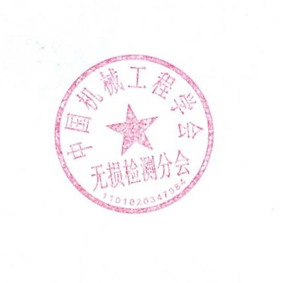 中国机械工程学会无损检测分会2020年10月7日线下培训、考试疫情防控常态化防护措施（承诺书）1. 学员、教师、考官等相关人员在近14天内接触过发热咳嗽的人员，不能参加培训或考试。2. 学员、教师、考官等相关人员自身有发热或咳嗽乏力等症状，不能参加培训或考试。3. 学员、教师、考官等相关人员在“支付宝”或者“微信”APP中搜索相关健康码，如实填写信息，并激活领码。健康码显示为绿色方能参加培训或考试。4. 参加培训或考试的学员、教师、考官等相关人员，途中应尽量避开经停中高风险区车次或航班，加强自身防护。5. 参加培训或考试的学员、教师、考官等相关人员，在培训或考试期间需听从本地防疫人员指挥和安排，积极配合本地防疫人员的工作。6.培训机构负责人需要每天对学员、培训教师、考官等相关人员进行2次测温，上午和下午各一次，如体温超过37。C则不能参加培训或考试，且及时就医，并做好记录。待培训考试结束后，必须将此记录与考试相关文件一并提交至总会进行备案。7.参加培训或考试的相关人员，需要间隔1.5米以上社交距离。8.参加培训或考试的相关人员除就餐时间外，必须全程佩戴口罩。9.培训相关人员在用餐时，须进行分餐制，如提供盒饭.就餐时可以脱下口罩，但不要进行交流，用餐完毕后，立刻戴上口罩。10.培训机构需要提供杀菌免洗洗手液、75%酒精，以供学员及时洗手。11.培训机构需要每天对培训教室或场地进行全面消毒，并做好记录。待培训考试结束后，必须将此记录一并与考试相关文件，提交至总会。12.线下培训应指定专门的负责人员，充分了解学员的来源地以及健康信息。中高风险地区的学员还需提供4天内核酸检测为阴性的报告，方能参加培训或考试。本人承诺，严格遵守以上规定和措施！ 承诺人_______ 日期：